ใบเบิกพัสดุ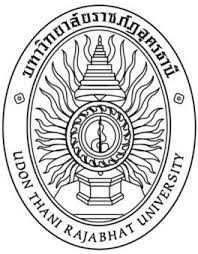 คณะพยาบาลศาสตร์ มหาวิทยาลัยราชภัฏอุดรธานีวันที่...............เดือน......................... พ.ศ. ....................	ข้าพเจ้า..................................................................................... ตำแหน่ง..........................................................................ปฏิบัติหน้าที่ในฝ่าย/สาขาวิชา ...................................................................... คณะ .......................................................................ขอเบิก  วัสดุ  ครุภัณฑ์  เพื่อใช้ในกิจกรรมของ  ข้าพเจ้า  สาขาวิชา(โปรดระบุโครงการฯ)ตามโครงการ.......................................................................................................................อื่นๆ ....................................................	โดยข้าพเจ้าจะขอรับผิดชอบตามระเบียบสำนักนายกรัฐมนตรีว่าด้วยการบริหารพัสดุภาครัฐทุกประการ และได้รับสิ่งของตามรายการข้างต้นไปเรียบร้อยแล้วตั้งแต่วันที่ ............................................................... หากสิ่งของที่ข้าพเจ้ารับไปเกิดสูญหาย ข้าพเจ้ายินยอมให้หักเงินเดือนชดใช้ตามที่มหาวิทยาลัยกำหนดครบเท่าราคาซื้อ 								(ลงชื่อ) ..................................................... ผู้รับของ							                   (......................................................)		อนุมัติ								(ลงชื่อ)....................................................... ผู้จ่ายของ								        (......................................................)	(ลงชื่อ)...................................................... 				                (......................................................)   หัวหน้าส่วนงานการเงินและพัสดุคณะฯ	        ได้จ่ายและลงหักบัญชีพัสดุคณะฯ ในโปรแกรมบัญชีเรียบร้อยแล้ว								ลงชื่อ ................................................... ผู้ลงบันทึก								       (....................................................)ที่รายการ(รายละเอียด,รูปแบบ,ลักษณะ,ยี่ห้อ)รหัสพัสดุจำนวนหน่วยนับหน่วยละรวมเงินหมายเหตุ